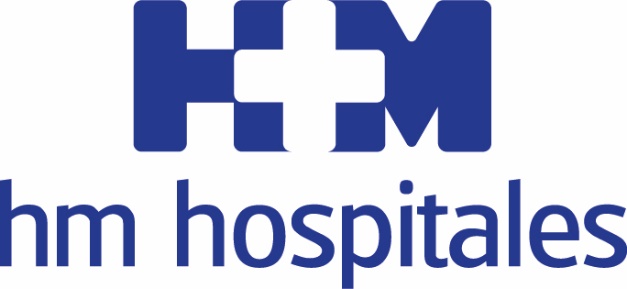 La hipoacusia o disminución de la capacidad de audición puede generar malos entendidos que acarren problemas graves para la saludHM HOSPITALES DA LAS PAUTAS PARA COMBATIR LOS PROBLEMAS AUDITIVOSEl Dr. Alejando Harguindey Antolí-Candela, especialista en Otorrinolarngología de HM Hospitales, explica que la disponibilidad de implantes permite cubrir prácticamente cualquier pérdidaLos familiares suelen ser los primeros en detectar los problemas de audición que afectan a los pacientes Las hipoacusias transmisivas suelen tratarse quirúrgicamenteMadrid, 14 de diciembre de 2018. La hipoacusia, o disminución de la capacidad de audición, afecta a un 5% de la población mundial. Se trata de una patología cuya presencia aumenta al mismo tiempo que se asciende en el tramo de edad y que puede generar malos entendidos que acarreen consecuencias graves para la salud. El Dr. Alejandro Harguindey Antolí-Candela, especialista en Otorrinolaringología de HM Hospitales, diferencia entre las pérdidas derivadas de un traumatismo o una enfermedad de aquellas que aparecen por problemas congénitos, hereditario o referentes a la edad.Existen tres tipos de hipoacusias: transmisivas, neurosensoriales y mixtas. Las transmisivas, según asevera el Dr. Harguindey, “son aquellas que se producen porque algo impide la transmisión del sonido” y pueden darse por tapones de cera, moco derivado de una otitis, alteraciones del tímpano o de la cadena por una perforación timpánica, o una otosclerosis que fija el estribo y no le deja moverse adecuadamente. Las hipoacusias neurosensoriales se deben a una lesión del oído interno como el trauma acústico, las hipoacusias hereditarias, por fármacos ototóxicos o la presbiacusia debida a la edad. Las terceras son las mixtas, en las que se combinan las transimisivas con las neurosensoriales.A menudo son los familiares los primeros que perciben que algo le está sucediendo al paciente cuando este, por ejemplo, no responde a las preguntas que se le formulan o sube sistemáticamente el volumen del televisor. Si una persona presenta estos síntomas, es recomendable llevar a cabo una revisión de la audición.El manejo de esta patología va en función del motivo de la pérdida auditiva. De esta manera, las hipoacusias transmisivas suelen tratarse quirúrgicamente, pudiendo incluso realizarse reconstrucciones tímpano-osiculares. Si el resultado no fuese el esperado, podría recurrirse a las prótesis, que, según comenta el Dr. Harguindey, han mejorado en calidad y diseño los últimos años.Si no fuese posible la utilización de una prótesis, el especialista de HM Hospitales afirma que “contamos con innumerables tipos de implantes: de transmisión ósea, de oído medio y cocleares para los casos severos. Con ello, cubrimos prácticamente cualquier pérdida”. No obstante, algunas malformaciones cocleares, neurales o secuelas tumorales centrales no son candidatas a estos implantes, si bien quedaría la opción del implante de tronco cerebral o el lenguaje de signos.La importancia de la detección precozUno de cada mil niños que nacen en España presentan hipoacusia severa. Para detectar el problema y actuar a tiempo, según explica el Dr. Harguindey, “se cuenta con un sistema de cribado auditivo neonatal universal mediante Potenciales Evocados Auditivos que ha sido implantado en HM Hospitales”. Este programa permite identificar a los recién nacidos con hipoacusia severa y entrar en el protocolo para su confirmación. Así, se toman medidas adecuadas desde el primer año de vida y se tiene en cuenta que la detección del problema en la infancia es esencial de cara al pronóstico, porque incluso las hipoacusias profundas pueden ser revertidas con un implante coclear a edades tempranas.HM HospitalesHM Hospitales es el grupo hospitalario privado de referencia a nivel nacional que basa su oferta en la excelencia asistencial sumada a la investigación, la docencia, la constante innovación tecnológica y la publicación de resultados.Dirigido por médicos y con capital 100% español, cuenta en la actualidad con más de 4.700 profesionales que concentran sus esfuerzos en ofrecer una medicina de calidad e innovadora centrada en el cuidado de la salud y el bienestar de sus pacientes y familiares.HM Hospitales está formado por 40 centros asistenciales: 15 hospitales, 4 centros integrales de alta especialización en Oncología, Cardiología, Neurociencias y Fertilidad, además de 21 policlínicos. Todos ellos trabajan de manera coordinada para ofrecer una gestión integral de las necesidades y requerimientos de sus pacientes.Más información para medios:DPTO. DE COMUNICACIÓN DE HM HOSPITALESMarcos García RodríguezTel.: 914 444 244 Ext 167 / Móvil 667 184 600 E-mail: mgarciarodriguez@hmhospitales.comMás información: www.hmhospitales.com